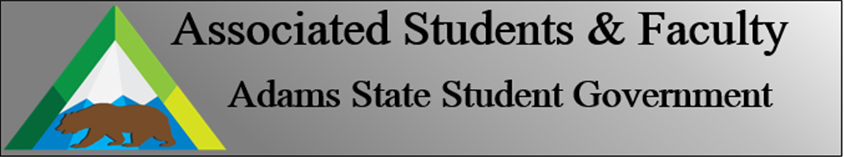 Adams State University Associated Students and Faculty LegislatureBill Number: ASF1819007Club Name: Psychology Senator Event Name or Trip Destination: Senate Seat Total Amount of AS&F Funding: NATotal Club Points: NAAuthor: President Erice Sponsor: Senator Munson Event or Trip InformationWho: Trina DeHerrea What: Psychology Senator SeatWhere: Adams State UniversityWhen: 2018-2019 Academic YearWhy: Involvement Author Contact Information: ericesj@grizzlies.adams.edu Account Information: NAAdditional Information (Platform): For those of you who do not know me, my name is Trina DeHerrera. Currently, I’m a Junior majoring in Psych and minoring in Soc. I have been in AS&F since 2016. Since my time in AS&F, I have been a rep for two clubs and a psychology senator. Being in AS&F is significant to me because it was the way I actively became involved as a freshman. For me that was amazing because I was not able to do extracurricular activities in high school. Being in AS&F has expanded my interactions with students and led me to take on campus issues such as the lab situation. For those of you who do not know, I started a petition and was among the group who resolved it. With that stated, I really hope to continue my journey here and specifically I would love to be a psychology senator because I’m able to focus and creating a rapport between students and the department.Assessment Rubric:Role of a Senator ·      Maintain a minimum 2.0 GPA·      Attend all AS&F Meetings ·      Sponsor Legislation·      Author Legislation·      Voting power in all mattersI, (Sean Erice), present this bill for consideration of and approval by the Associated Students and Faculty Senate, this 24 day of September, 2018.Implementation: Upon approval, be it enacted that:The proposed bill become adopted in favor of recognition by the AS&F Senate, and that:(Trina DeHerrera) will immediately assume the responsibilities and duties of the office of (Psychology Seat).VOTE: Yeas_____ Nays______ Abs_______Complete applicable sections:ADOPTED at ______________ meeting of the AS&F Senate on ___________.BILL did not pass at ______________ meeting of the AS&F Senate on ________.BILL will be reconsidered on ___________________.Approved/Disapproved by AS&F President_______________________________